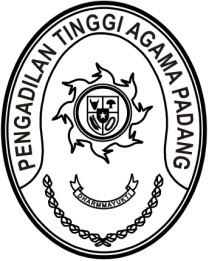 Nomor	:        /SEK.W3-A/HM2.1/XII/2023	Padang, 28 Desember 2023Sifat	: BiasaLampiran	: -Hal	: Mutasi Plat Nomor Kendaraan DinasYth. Bapak Kasubdit Regident Ditlantas Polda SumbarAssalamu’alaikum Warahmatullahi Wabarakatuh.Sehubungan dengan rencana mutasi plat nomor poliisi pengadilan tinggi agama padang dan adanya kekosongan 1 (satu) nomor polisi 2 digit blank, maka kami bermaksud dan bermohon untuk mutasi nomor Polisi kendaraan dinas sebagai berikut :Bersamaan juga kami lampirkan BPKB asli dan STNKL asli.Demikianlah surat ini kami sampaikan, dengan harapan dapat dipertimbangkan                                                                           Plt. Sekretaris Pengadilan Tinggi Agama PadangIsmailNoSemula No Polisi /Jenis KendaraanMenjadi      No Polisi Keterangan1BA 1845 QVToyota InovaBA 98Kendaraan dinas Wakil Ketua Pengadilan Tinggi Agama Padang